§1556.  Furloughs1.  Furlough authorized.  The sheriff may establish rules for and permit a prisoner under the final sentence of a court a furlough from the county jail in which the prisoner is confined.  Furlough may be granted for not more than 7 days at one time in order to permit the prisoner to visit a dying relative, to obtain medical services, to participate in a program operated by a jail that conditions release on regular daily reporting to the jail of the prisoner's location and activities or for any other reason consistent with the rehabilitation of an inmate or prisoner that is consistent with the laws or rules of the sheriff's department.  Furlough may be granted for a period longer than 7 days if required to provide treatment for a physical or mental condition of the prisoner, including a substance use disorder, as determined by a qualified licensed professional.[PL 2021, c. 211, §1 (AMD).]2.  Copy of rules provided to prisoner.  Any prisoner permitted furlough from the county jail under this section shall be furnished a copy of the rules of the county jail applicable to the furlough.  The prisoner must attest to receiving the copy.[PL 1987, c. 737, Pt. A, §2 (NEW); PL 1987, c. 737, Pt. C, §106 (NEW); PL 1989, c. 6 (AMD); PL 1989, c. 9, §2 (AMD); PL 1989, c. 104, Pt. C, §§8, 10 (AMD).]3.  Violation of terms of release.  All prisoners who willfully violate the terms of their release under this section in relation to the time for reporting to their places of furlough, the activities they may conduct while on furlough or time of reporting back to the county jail, may be punished by imprisonment for not more than 60 days, except that prisoners who do not return to the county jail within 24 hours from the time they are scheduled to return may be prosecuted for escape under Title 17‑A, section 755.  They shall be prosecuted in the county in which the jail to which they were sentenced is located.[PL 1987, c. 737, Pt. A, §2 (NEW); PL 1987, c. 737, Pt. C, §106 (NEW); PL 1989, c. 6 (AMD); PL 1989, c. 9, §2 (AMD); PL 1989, c. 104, Pt. C, §§8, 10 (AMD).]4.  Violation; obstruction or assistance to furloughed prisoner.  Notwithstanding Title 17‑A, section 4‑A, any person 18 years of age or over who willfully obstructs, intimidates or abets any prisoner on furlough under this section, and thereby contributes to or causes the prisoner's violation of the terms and conditions of the furlough, after having been warned by the sheriff to cease and desist in that relationship or association with the prisoner, is guilty of a Class D crime and shall be punished by a fine of not more than $500 or by imprisonment for not more than 11 months, or both.[PL 1987, c. 737, Pt. A, §2 (NEW); PL 1987, c. 737, Pt. C, §106 (NEW); PL 1989, c. 6 (AMD); PL 1989, c. 9, §2 (AMD); PL 1989, c. 104, Pt. C, §§8, 10 (AMD).]SECTION HISTORYPL 1987, c. 737, §§A2,C106 (NEW). PL 1989, c. 6 (AMD). PL 1989, c. 9, §2 (AMD). PL 1989, c. 104, §§C8,10 (AMD). PL 2001, c. 659, §F1 (AMD). PL 2017, c. 407, Pt. A, §118 (AMD). PL 2021, c. 211, §1 (AMD). The State of Maine claims a copyright in its codified statutes. If you intend to republish this material, we require that you include the following disclaimer in your publication:All copyrights and other rights to statutory text are reserved by the State of Maine. The text included in this publication reflects changes made through the First Regular and First Special Session of the 131st Maine Legislature and is current through November 1. 2023
                    . The text is subject to change without notice. It is a version that has not been officially certified by the Secretary of State. Refer to the Maine Revised Statutes Annotated and supplements for certified text.
                The Office of the Revisor of Statutes also requests that you send us one copy of any statutory publication you may produce. Our goal is not to restrict publishing activity, but to keep track of who is publishing what, to identify any needless duplication and to preserve the State's copyright rights.PLEASE NOTE: The Revisor's Office cannot perform research for or provide legal advice or interpretation of Maine law to the public. If you need legal assistance, please contact a qualified attorney.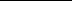 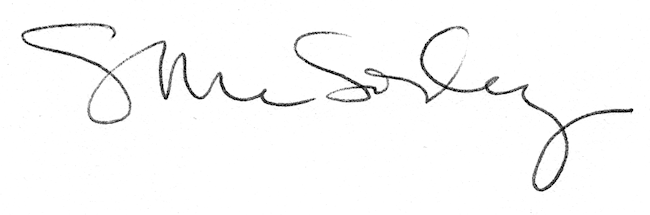 